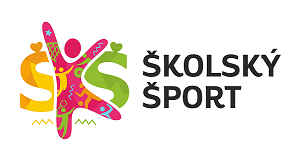 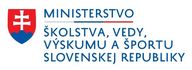 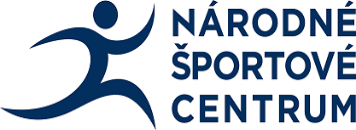 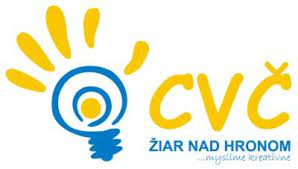 PROPOZÍCIEOKRESNÉHO KOLA V BEDMINTONE ŽIAČOK SŠpre školský rok 2021/202211.04.2022 v Žiari nad Hronom                                        Mgr. Helena Gáfriková                                                                                    riaditeľka CVČ Žiar nad HronomPropozície vypracovala:                 PaedDr. Petronela ČernickáCentrum voľného času Žiar nad Hronom		Vyhlasovateľ:Ministerstvo školstva, vedy, výskumu a športu SROrganizátor :Centrum voľného času, Ul. M.R. Štefánika č.17, 965 01 Žiar nad HronomTermín a miesto:27.4.2022 SOŠ OaS, Ul. Jilemnického 1282, Žiar nad HronomKategória:1. - 4. ročník SŠÚčastníci:Družstvá žiačok ZŠ –  2 členné + 1 vedúciPodmienka účasti:Riadne a včas:Prihlásiť sa cez www.sutaze.skolskysport.sk  - vložiť súpisku do termínu: 25.04.2022Prihlášky doručené po termíne nebudú akceptované.Každá žiačka/ každý žiak uvedený na súpiske danej školy je povinný na vyžiadanie  pri prezentácii predložiť originál preukazu poistenca.Prezentácia:27.4. 2022 od 08:30 h do 08:45 h v mieste konania podujatiaPri prezentácii odovzdať :Súpisku s uvedením mena, priezviska dátumom narodenia, označením čísla dresu, vytlačenú z www.sutaze.skolskysport.sk, a podpísanú vedením školy. Podpísané tlačivo súhlas so spracovaním osobných údajov, fotografovaním a natáčaním na video (zákonný zástupca žiaka udelí súhlas cez EduPage-Súťaže-Udeliť súhlas)Žrebovanie:Uskutoční sa na porade vedúcich pred turnajom.Predpis :Hrá sa podľa pravidiel https://sutaze.skolskysport.sk/sutaz/1297/a_bedminton-ziacok-ss/?Area=DocumentList&numPage=1Hrací systém a hrací čas:Hrací systém:Hrá sa podľa platných pravidiel bedmintonu. Hrací čas bude podľa dohody na porade vedúcich.Hodnotenie:Zápis o stretnutí –www.sutaze.skolskysport.sk    Ceny:Družstvá na prvých troch miestach získajú diplom Protesty:Do 10 minút hlavnému rozhodcovi po vyhlásení predbežných výsledkov s vkladom 10 €.Organizačný štáb:Riaditeľ súťaže:       Mgr. Helena GáfrikováTajomníčka súťaže: PaedDr. Petronela ČernickáRozhodcovia:Mgr. Zdenka Štefancová a PaedDr. Martina BartkováCestovné:Na náklady vysielajúcej organizáciePoistenie:Účastníci štartujú na vlastné individuálne poistenie. Každý účastník musí mať so sebou preukaz poistenca. Za bezpečnosť a zdravotnú spôsobilosť účastníkov zodpovedá vysielajúca škola, za dodržiavanie organizačných pokynov ku súťaži zodpovedá poverený pedagóg vysielajúcej školy.Iné:Školská športová súťaž sa v čase pandemickej situácie organizuje v zmysle  nariadení ÚVZ SR, ktorou sa nariaďujú opatrenia pri ohrození verejného zdravia k obmedzeniam hromadných podujatí. Viac info na: https://www.minedu.sk/sport-a-covid-19/Upozornenie:Organizátor si vyhradzuje právo na zmenu v propozíciách. Prípadnú zmenu organizátor oznámi vedúcim družstiev na porade vedúcich. Za odložené veci organizátor nezodpovedá! Pri neospravedlnenej neúčasti (družstva), je organizátor oprávnený požadovať úhradu vynaložených nákladov.Kontaktná osoba:PaedDr. Petronela Černická, email: sportcvczh@gmail.comOdborný garant súťaže:Vybrať zástupcu zväzu podľa športuJuraj Knapp knappjuraj@gmail.com 0907 893 439